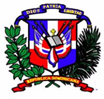 Recepción de Documentos “Sobres A y B”COMPARACION DE PRECIOSCOMPARACION DE PREICOS PARA LA ADQUISICIÓN DE LOS SERVICIOS DE ALQUILER DE MONTACARGAS Y TRANSPORTE DE MERCANCÍAS PARA SER UTILIZADO DURANTE EL OPERATIVO NAVIDEÑO 2019 Y ENTREGA DE REYES MAGOSPASP-CCC-CP-2019-0045          ÍtemsCompañíaRepresentanteCédulaFecha/Hora1SERVICIOS DE MONTACARGAS Y TRANSPORTES DOS B, S.R.L.Erodes Bautista Encarnación093-0032451-527/12/2019 09:35 AM2REPUESTO LA FAMILIA RODRIGUEZ PEREZ, S.R.L.Luis s. Rodríguez Ramírez001-1365633-527/12/2019 09:40 AM3COSENTRY AUTO IMPORT, S.R.L.Mariano Negrón Tejada001-0370383-127/12/2019 09:48 AM